嘉義縣 美林 國民 小 學111學年度雙語國家政策－口說英語展能樂學計畫國民中小學英語日活動成果報告表(表格不夠，請自行增列）活動名稱美林英語闖關GO美林英語闖關GO辦理日期112.12.28辦理地點美林國小美林國小參加人數51成果摘要-活動內容介紹及特色說明(列點說明)藉由口說及實際操作，讓孩子練習說英語。運用平板設備及網路資源，設計生活化問題，讓孩子嘗試解題，除練習英語文外，亦培養問題解決能力。採班級小組闖關完成任務，深化英語學習外，亦培養孩子合作協力。藉由口說及實際操作，讓孩子練習說英語。運用平板設備及網路資源，設計生活化問題，讓孩子嘗試解題，除練習英語文外，亦培養問題解決能力。採班級小組闖關完成任務，深化英語學習外，亦培養孩子合作協力。藉由口說及實際操作，讓孩子練習說英語。運用平板設備及網路資源，設計生活化問題，讓孩子嘗試解題，除練習英語文外，亦培養問題解決能力。採班級小組闖關完成任務，深化英語學習外，亦培養孩子合作協力。藉由口說及實際操作，讓孩子練習說英語。運用平板設備及網路資源，設計生活化問題，讓孩子嘗試解題，除練習英語文外，亦培養問題解決能力。採班級小組闖關完成任務，深化英語學習外，亦培養孩子合作協力。檢討或建議事項可定期辦理，讓孩子有應用、使用英語的機會。可定期辦理，讓孩子有應用、使用英語的機會。可定期辦理，讓孩子有應用、使用英語的機會。可定期辦理，讓孩子有應用、使用英語的機會。照片說明（4-10張）照片說明（4-10張）照片說明（4-10張）照片說明（4-10張）照片說明（4-10張）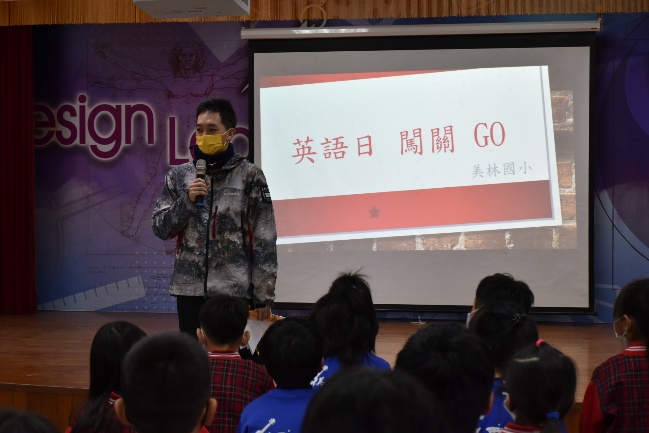 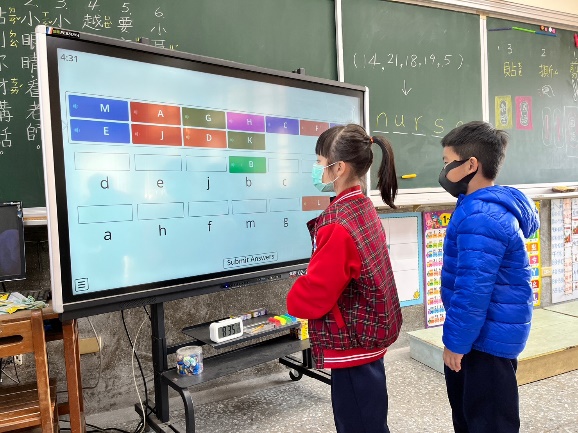 英語文說說明闖卡內容英語文說說明闖卡內容字母配對，運用大屏電視讓孩子具體操作字母配對，運用大屏電視讓孩子具體操作字母配對，運用大屏電視讓孩子具體操作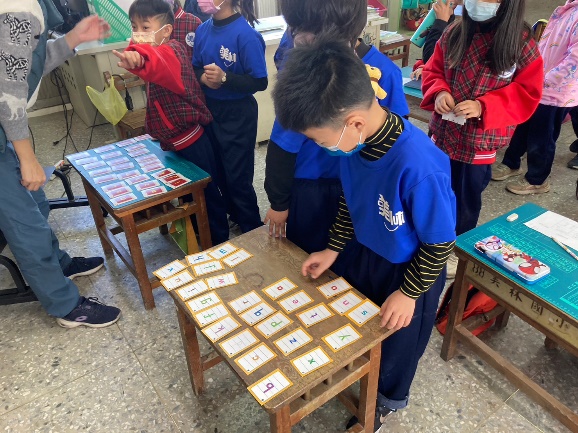 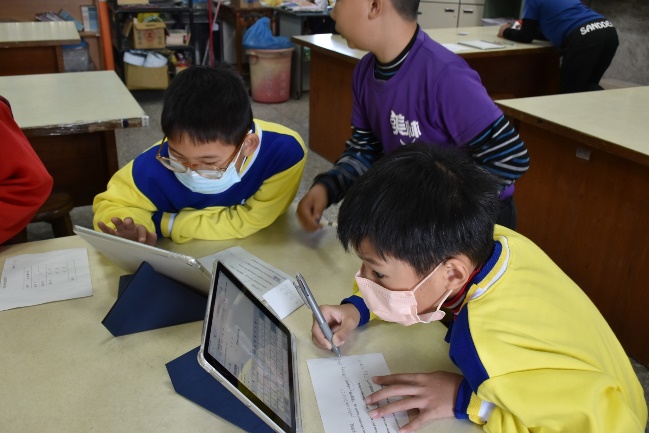 字母牌卡辨認，說出正確的字母才過關字母牌卡辨認，說出正確的字母才過關使用平板GOOGLE 翻譯，破解問題使用平板GOOGLE 翻譯，破解問題使用平板GOOGLE 翻譯，破解問題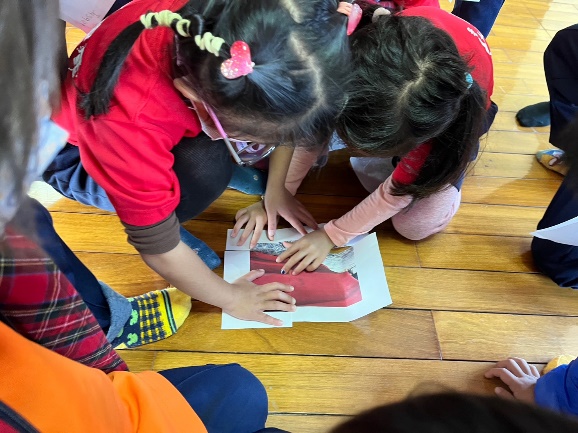 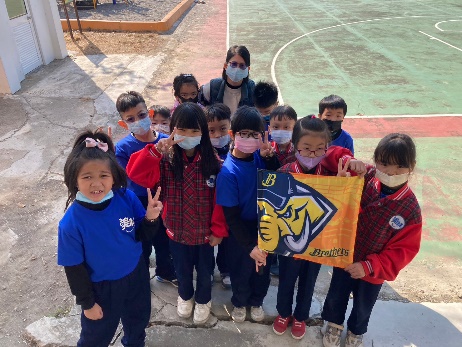 闖關成功後，將圖卡拼湊，找尋最終目的地闖關成功後，將圖卡拼湊，找尋最終目的地完成闖關活動 師生合影完成闖關活動 師生合影完成闖關活動 師生合影